администрация  Городского  округа  Заречныйп о с т а н о в л е н и еот___18.04.2018____  №  ___302-П__г. ЗаречныйО подготовке и проведении мероприятий, посвященных 73-й годовщине Победы в Великой Отечественной войне 1941-1945 годов В целях развития культурных традиций, патриотического воспитания населения городского округа Заречный, чествования ветеранов и тружеников фронтового тыла Великой Отечественной войны 1941-1945 годов, реализации Плана общегородских мероприятий на 2018 год, руководствуясь Положением об обеспечении общественного порядка и безопасности при проведении мероприятий с массовым пребыванием людей, утвержденным постановлением Правительства Свердловской области от 30.05.2003 № 333-ПП «О мерах по обеспечению общественного порядка и безопасности при проведении на территории Свердловской области мероприятий с массовым пребыванием людей» (в действующей редакции), на основании ст. ст. 28, 31 Устава городского округа Заречный администрация городского округа ЗаречныйПОСТАНОВЛЯЕТ:1. Провести на территории городского округа Заречный праздничные мероприятия, посвященные празднованию 73-й годовщины Победы в Великой Отечественной войне 1941-1945 годов (далее - Мероприятия).2. Утвердить состав организационного комитета по подготовке и проведению Мероприятий (прилагается).3. Утвердить план Мероприятий (прилагается).4. Муниципальному казенному учреждению «Управление культуры, спорта и молодежной политики городского округа Заречный» (М.Л. Калягина) обеспечить необходимые условия для успешного проведения праздничных Мероприятий.5. Муниципальному казенному учреждению «Дворец культуры «Ровесник» (А.В. Кондратьева) подготовить и провести праздничные Мероприятия на территории городского округа Заречный согласно утвержденному плану.6. Муниципальному казенному учреждению культуры «ЦКДС «Романтик» (Хахалкин Н.В.) подготовить и провести праздничные Мероприятия на сельской территории городского округа Заречный согласно утвержденному плану.7. МКУ ГО Заречный «Управление ГО и ЧС» (В.Г. Кузнецов) организовать оперативный осмотр мест проведения уличных Мероприятий.8. Муниципальному казенному учреждению городского округа Заречный «Дирекция единого заказчика» (Д.Н. Шелепов):8.1. обеспечить украшение флагами улиц Ленина и 9 Мая г. Заречного;8.2. организовать субботники по уборке территории в местах проведения праздничных Мероприятий;8.3. произвести ревизию освещения улиц на территории городского округа Заречный вблизи проведения Мероприятий;8.4. организовать уборку территории до 08:00 часов 9 мая 2018 года и по окончании Мероприятий.9. Рекомендовать 99 ПЧ 59 ОФПС ГУ МЧС России по Свердловской области (С.В. Быченков) произвести подготовку памятника на Площади Победы к проведению Мероприятий.10. Заведующему отделом сельской территории МКУ городского округа Заречный «Административное управление» О.М. Изгагину организовать субботники по уборке сельской территории в местах проведения праздничных Мероприятий.11. Муниципальному казенному учреждению «Управление образования городского округа Заречный» (Т.Ю. Шибаева) организовать участие коллективов преподавателей и учащихся средних и старших классов муниципальных образовательных учреждений в праздничных Мероприятиях.12. Рекомендовать ОО «Ветеран» (А.Н. Степанов) организовать участие ветеранов Великой Отечественной войны, тружеников тыла в праздничных Мероприятиях.13. МАУ ГОЗ «Городской телецентр» (К.Н. Сажаева) организовать телевизионную съемку и подготовить специальный телесюжет о проведении в городском округе Заречный мероприятий, посвященных 73-й годовщине Победы в Великой Отечественной войне 1941-1945 годов.14. Рекомендовать МО МВД России «Заречный» (Мингалимов Р.Р.) обеспечить безопасность людей и общественный правопорядок во время проведения Мероприятий и организовать перекрытие движение транспорта согласно схемам (прилагаются).15. Рекомендовать ФБУЗ МСЧ-32 ФМБА России (С.И. Шонохова):15.1. обеспечить оперативную работу службы «Скорая помощь» во время проведения праздничных Мероприятий согласно утвержденному плану;15.2. организовать дежурство бригады скорой помощи на площади Победы в период проведения Мероприятий 9 мая 2018 года с 10:30 до 12:30;15.3. организовать дежурство медицинского работника в ДК «Ровесник» в период проведения Мероприятий 9 мая 2018 года с 12:30 до 13:30.16. Рекомендовать руководителям предприятий, организаций, учреждений городского округа Заречный принять участие в праздничных мероприятиях, посвященных 73-й годовщине Победы в Великой Отечественной войне 1941-1945 годов, согласно плану проведения Мероприятий, принять участие в возложении цветов к Вечному огню и обелискам.17. Контроль за исполнением настоящего постановления оставляю за собой.18. Опубликовать настоящее постановление в Бюллетене официальных документов городского округа Заречный и на официальном сайте городского округа Заречный (www.gorod-zarechny.ru).Главагородского округа Заречный                                                                          А.В. ЗахарцевУТВЕРЖДЕНпостановлением администрациигородского округа Заречныйот___18.04.2018____  №  ___302-П__«О подготовке и проведении мероприятий, посвященных 73-й годовщине Победы в Великой Отечественной войне 1941-1945 годов»СОСТАВорганизационного комитета по подготовке и проведению на территории городского округа Заречный мероприятий, посвященных празднованию 73-й годовщины Победы в Великой Отечественной войне 1941 - 1945 годовУТВЕРЖДЕНпостановлением администрациигородского округа Заречныйот___18.04.2018____  №  ___302-П__«О подготовке и проведении мероприятий, посвященных 73-й годовщине Победы в Великой Отечественной войне 1941-1945 годов»ПЛАН мероприятий, посвященных празднованию 73-й годовщины Победы в Великой Отечественной войне 1941 - 1945 годов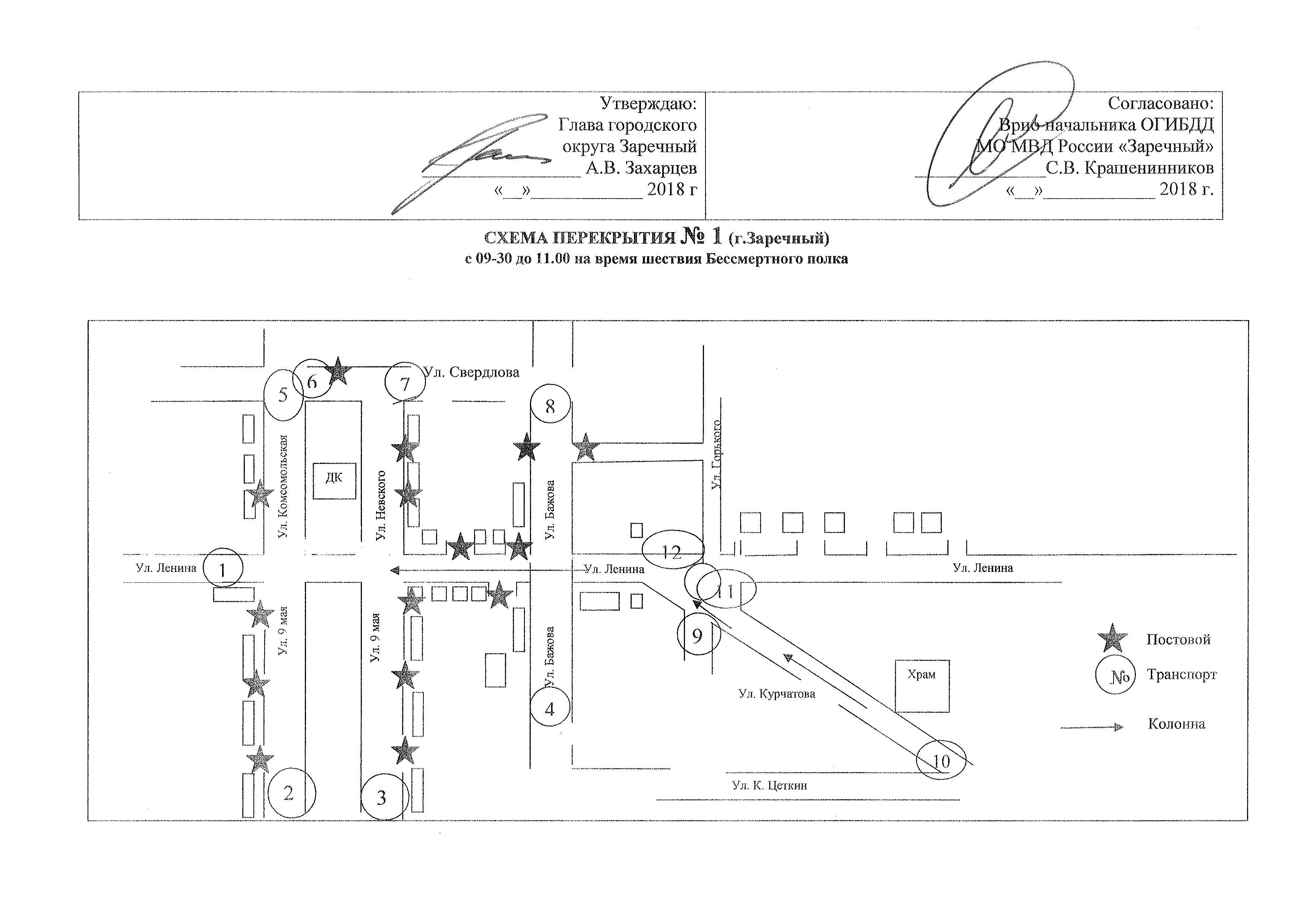 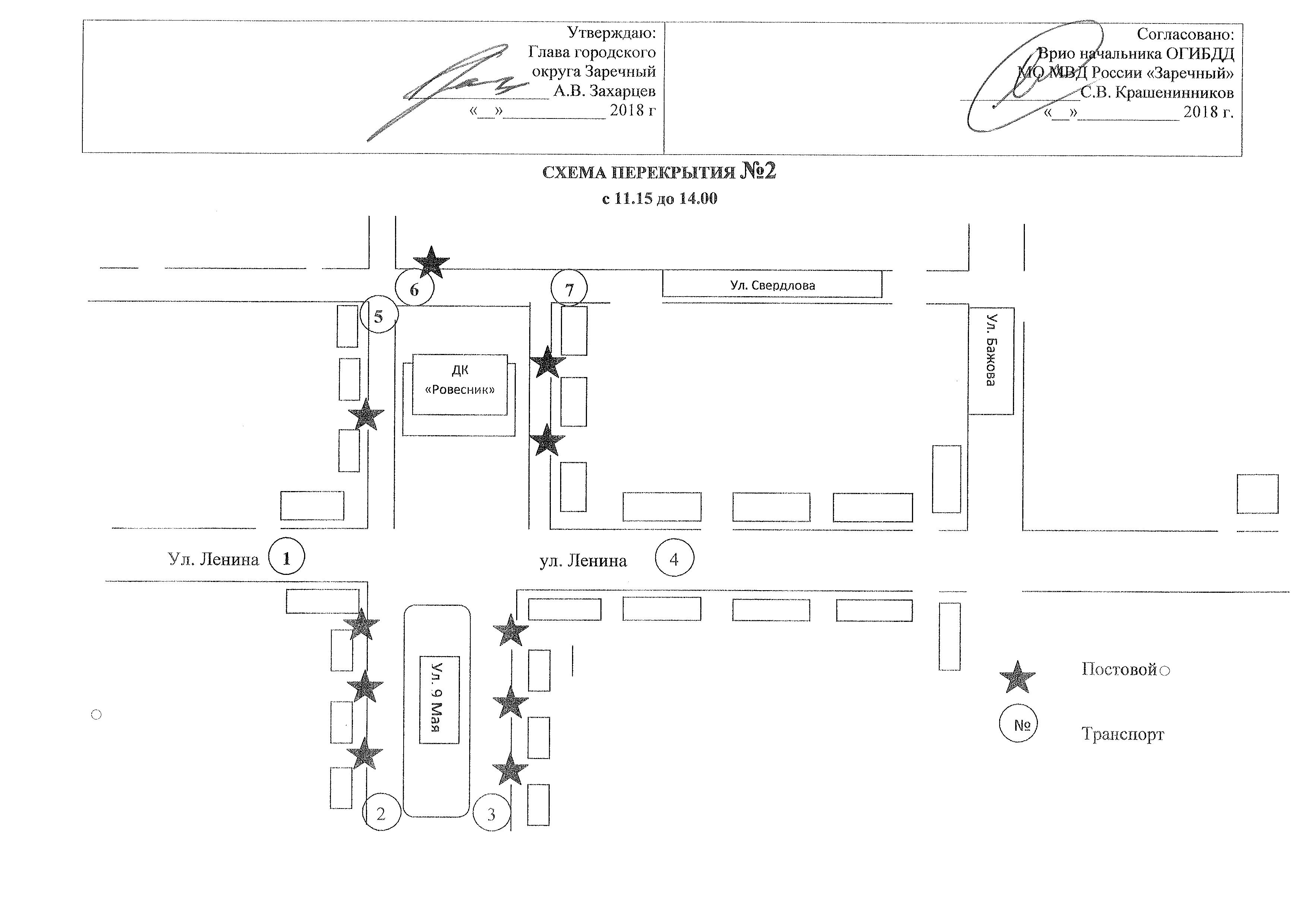 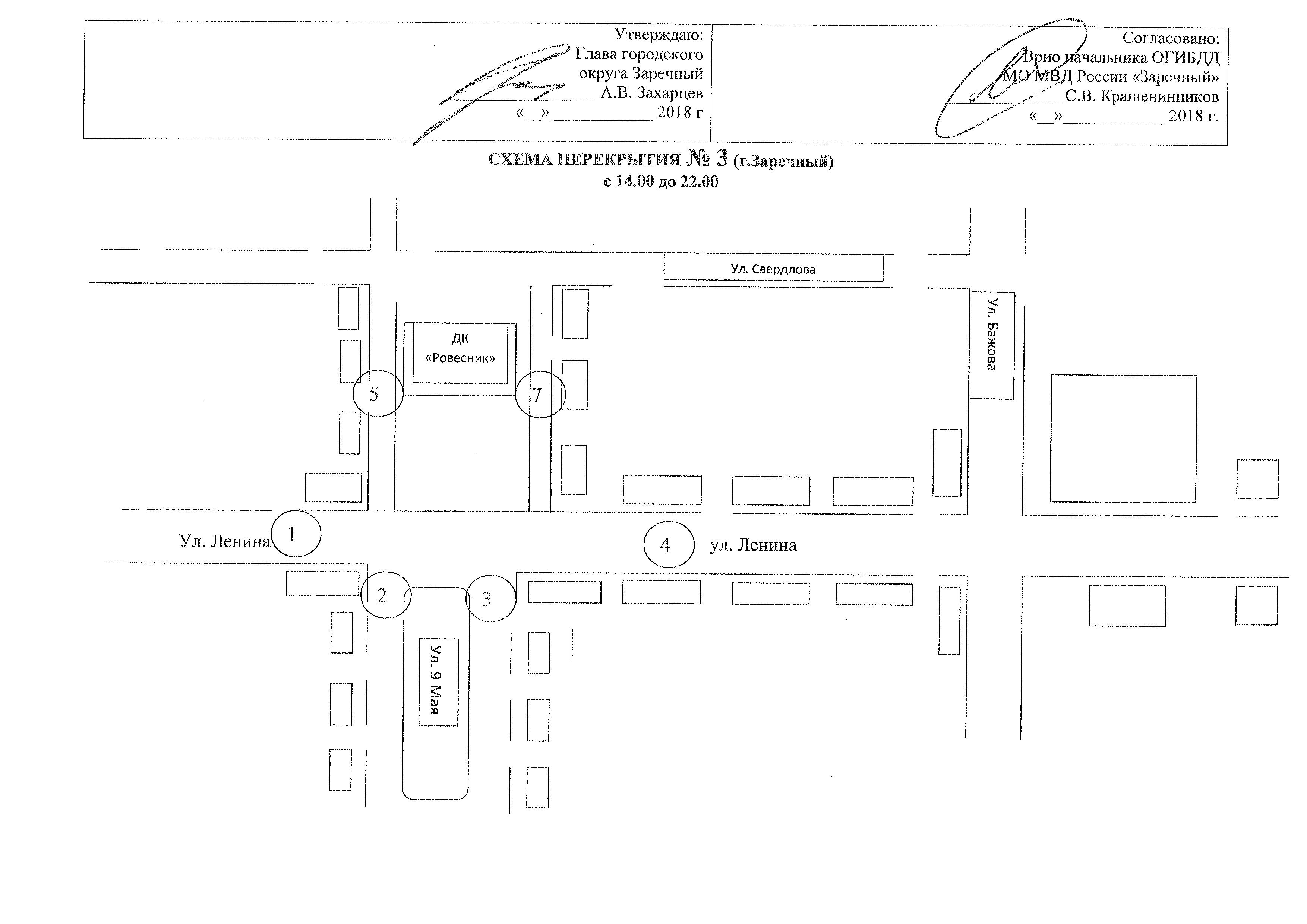 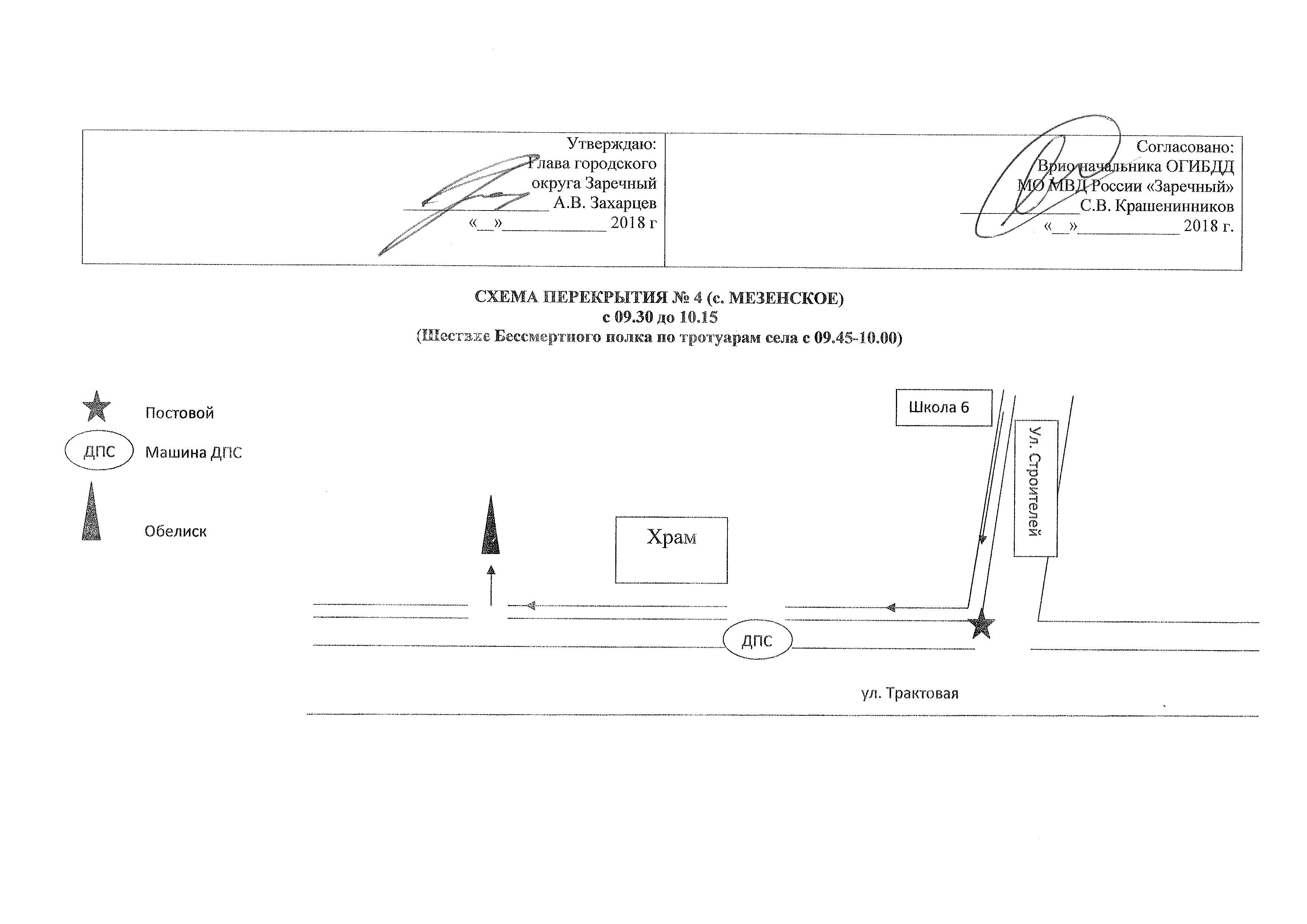 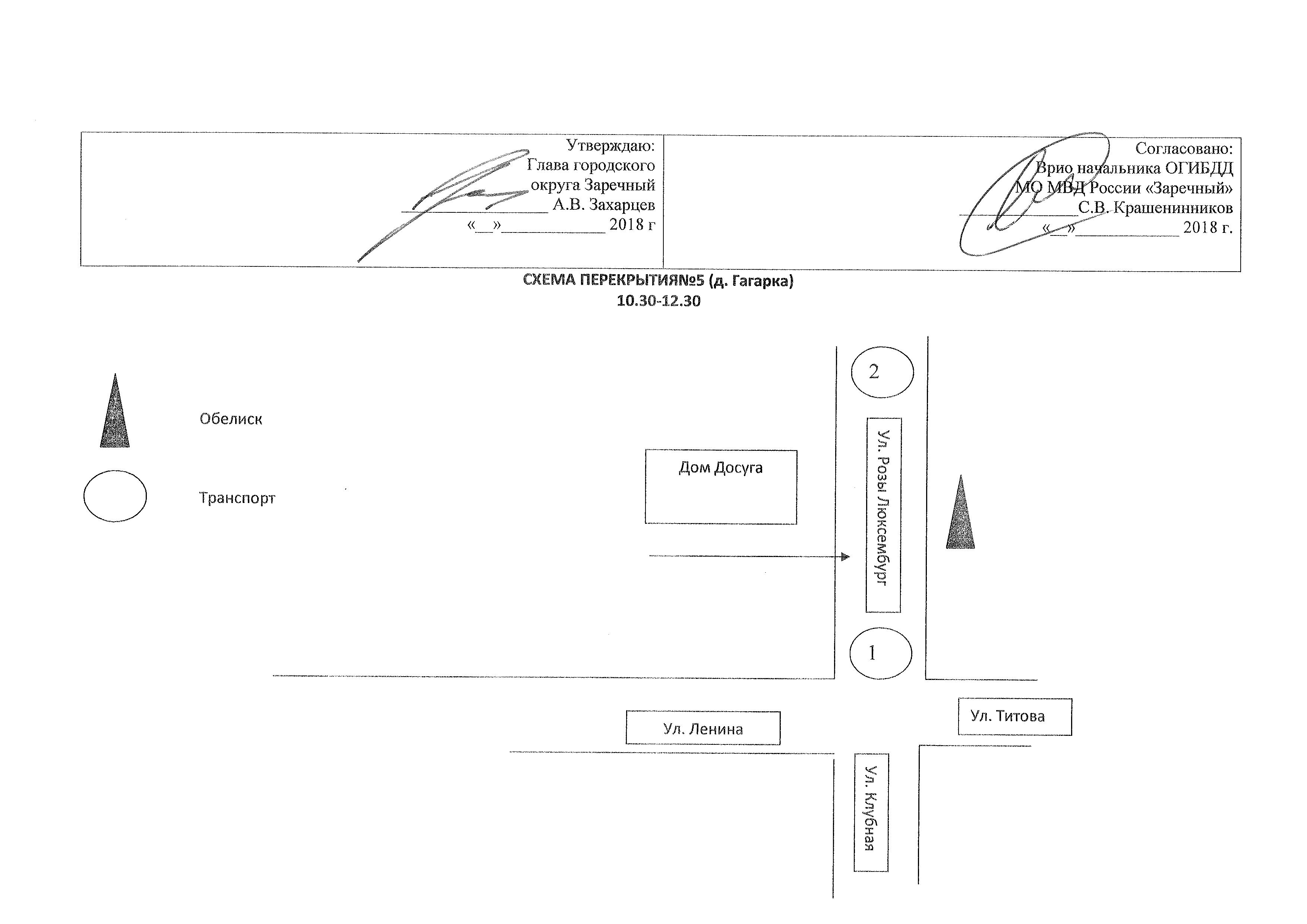 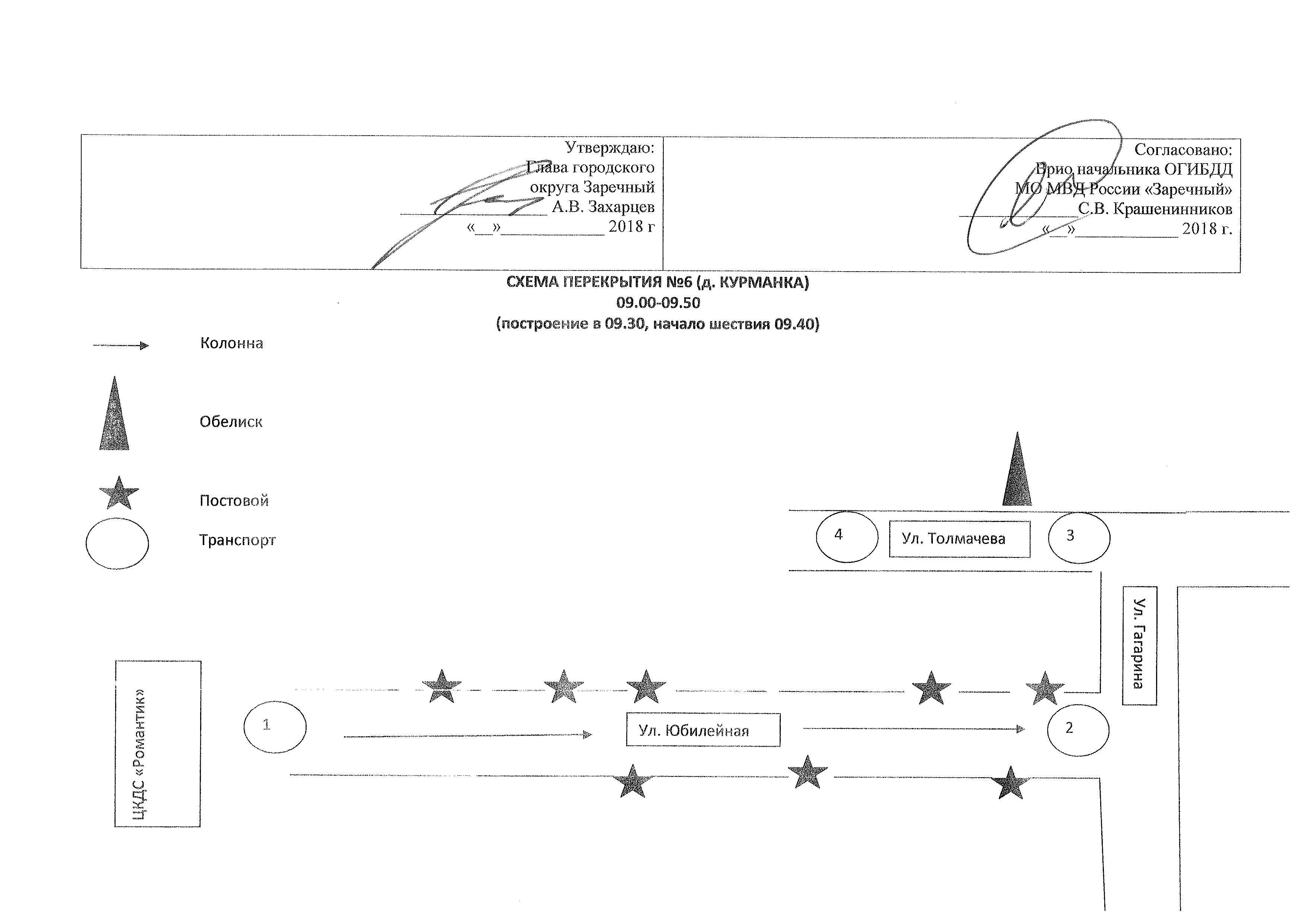 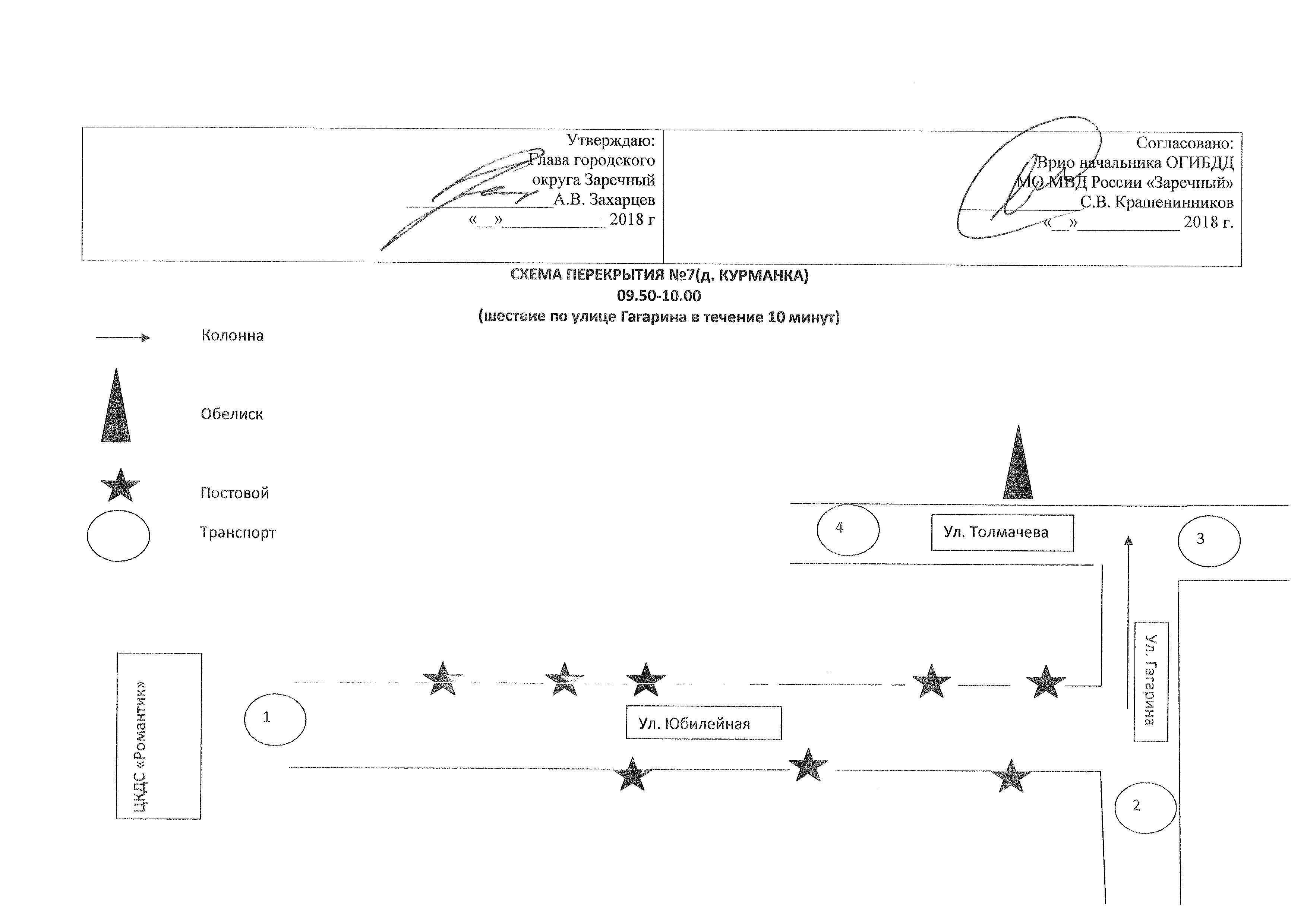 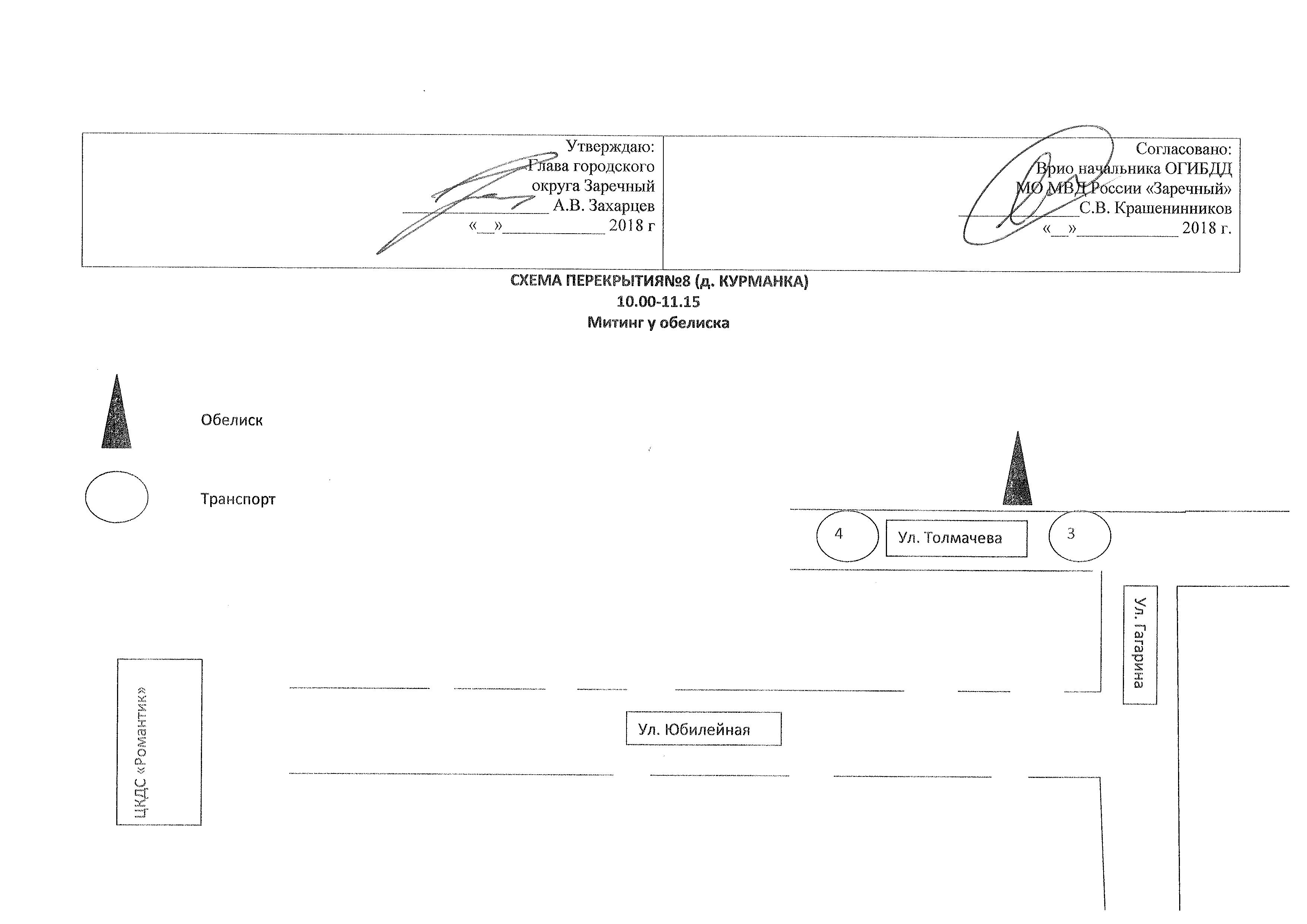 1.ЗахарцевАндрей Владимирович– Глава городского округа Заречный, председатель организационного комитета2.ГанееваЕкатерина Владимировна– заместитель главы администрации городского округа Заречный по социальным вопросам, заместитель председателя организационного комитетаЧлены организационного комитета:Члены организационного комитета:Члены организационного комитета:3.Ахметов Алексей Рауфович– старший инспектор отдела обеспечения муниципального хозяйства МКУ городского округа Заречный «Административное управление»4.Вахрушева Людмила Владимировна– начальник отдела по делам молодежи Муниципального казенного учреждения «Управление культуры, спорта и молодежной политики городского округа Заречный»5.Быченков Сергей Васильевич– начальник 99 ПЧ 59 ОФПС ГУ России по Свердловской области6.ДерноваЛариса Владимировна– начальник УСП МСП СО по г. Заречный (по согласованию)7.Евсиков Сергей Николаевич– директор МБОУ ДО ГО Заречный «ДЮСШ «СК «Десантник»8.ИзгагинОлег Михайлович–заведующий отделом сельской территории МКУ городского округа Заречный «Административное управление»9.Калягина Мария Леонидовна–и.о. начальника Муниципального казенного учреждения «Управление культуры, спорта и молодежной политики городского округа Заречный»10.Кнутарева Людмила Ивановна–заведующий отделом торговли, питания и услуг администрации городского округа Заречный 11.КондратьеваАлена Владиславовна–директор Муниципального казенного учреждения городского округа Заречный «Дворец культуры «Ровесник»12.Кривошеин Сергей Алексеевич–Генеральный директор ООО «Белоярская АЭС-Авто» (по согласованию)13.Кузнецов Артур Викторович–военный комиссар г. Заречный и Белоярского района Свердловской области (по согласованию)14.Кузнецов Владимир Геннадьевич–начальник МКУ ГО Заречный «Управление ГО и ЧС»15.МингалимовРафаил Раифович–начальник МО МВД России «Заречный» (по согласованию)16.Отец Вячеслав–настоятель Храма Покрова Божией Матери (по согласованию)17.Пальвинский Александр Васильевич–Командир МОО «Народная дружина ГО Заречный Свердловской области» (по согласованию)18.Попов Виктор Александрович–Председатель общественной палаты19.Потапов Валентин Владимирович–первый заместитель главы администрации городского округа Заречный20.Сажаева Кристина Николаевна–директор МАУ ГО Заречный «Городской телецентр»21.Сергиенко Лада Константиновна–и.о. начальника информационно-аналитического отдела администрации городского округа Заречный22.Степанов Алексей Николаевич–председатель ОО «Ветеран» (по согласованию)23.Хахалкин Николай Владимирович– директор МКУ «ЦКДС «Романтик»24.ХимчакДенис Михайлович– заместитель директора по управлению персоналом «Белоярская атомная станция» (по согласованию)25.Чеснокова Ирина Борисовна– представитель АО «ИРМ» (по согласованию) 26.ШелеповДенис Николаевич–директор МКУ ГО Заречный «ДЕЗ»27.Шибаева Татьяна Юрьевна–и.о. начальника МКУ «Управление образования ГО Заречный»28.Шонохова Светлана Ивановна–и.о. начальника ФБУЗ МСЧ № 32 ФМБА России(по согласованию)№ п/пМероприятиеДатаМесто Ответственный1.Кинолекторий, концерт для ветеранов ВОВ и инвалидов «Песни военных лет» 24 апреля11.00Музыкальная школаМ.Л. Калягина - и.о. начальника МКУ «УКС и МП ГО Заречный»;Н.А. Набиева – директор МКОУ ДОД ГОЗ «ДМШ»2.Акция: месячник военной книги «Читать — значит помнить»15 апреля-15 маяДом досуга д. ГагаркаМ.Л. Калягина - и.о. начальника МКУ «УКС и МП ГО Заречный»;Л.А. Яковенко - директор МКУ городского округа Заречный «ЦБС»3.Военный кинозал: фильмы из цикла «Алтарь Победы» в течение кварталаКраеведческий музейМ.Л. Калягина - и.о. начальника МКУ «УКС и МП ГО Заречный»;руководители учреждений культуры;И.А. Пермякова - директор ЗМКУ «Краеведческий музей»4.Весеннее первенство ГО Заречный по общей физической подготовке в честь дня Победы 5 мая12.00-17.30КСС «Электрон»спортивные площадкиМ.Л. Калягина - и.о. начальника МКУ «УКС и МП ГО Заречный»;Т.Ю. Шибаева – и.о. начальника МКУ «Управление образования ГО Заречный»5.Игровая программа для детей дошкольного и школьного возраста «Фронтовой привал»(по заявкам)в течение квартала по заявкамКраеведческий музейМ.Л. Калягина - и.о. начальника МКУ «УКС и МП ГО Заречный»;руководители учреждений культуры;И.А. Пермякова - директор ЗМКУ «Краеведческий музей»6.Городской турнир по теннису в честь Дня Победы12-13 мая9.00 до 19.00КСС «Электрон»теннисный корт;ДЮСШ теннисный корт;М.Л. Калягина - и.о. начальника МКУ «УКС и МП ГО Заречный»;Т.Ю. Шибаева – и.о. начальника МКУ «Управление образования ГО Заречный»7.Торжественное открытие обновленной выставки в зале боевой и трудовой славы «Я помню, я горжусь!»07 мая14.00-15.00Краеведческий музейМ.Л. Калягина - и.о. начальника МКУ «УКС и МП ГО Заречный»;руководители учреждений культуры;И.А. Пермякова - директор ЗМКУ «Краеведческий музей»8.Литературно-музыкальная композиция ко Дню Победы08 мая(по заявкам от общеобразовательных школ)ТЮЗМ.Л. Калягина -и.о. начальника МКУ «УКС и МП ГО Заречный»;А.В. Кондратьева - директор МКУ ГО Заречный «ДК «Ровесник»9.Концерт, посвященный Дню Победы 08 мая17.00-18.30ЦД «Романтик» д. КурманкаМ.Л. Калягина - и.о. начальника МКУ «УКС и МП ГО Заречный»;Н.В. Хахалкин – директор МКУ «ЦКДС «Романтик»10.Огонек для старшего поколения08 мая19.00-21.00ЦД «Романтик»д. КурманкаМ.Л. Калягина - и.о. начальника МКУ «УКС и МП ГО Заречный»;Н.В. Хахалкин – директор МКУ «ЦКДС «Романтик»11.Вахта памяти«Пост № 1»:- г. Заречный-сельская территория09 мая 09.00 - 16.00На время проведения митингаВечный огонь Обелиски на сельской территорииЛ.В. Вахрушева – начальник отдела по делам молодежи МКУ «УКС и МП ГО Заречный»;Т.Ю. Шибаева – и.о. начальника МКУ «Управление образования ГО Заречный»12.Всероссийская патриотическая акция «Бессмертный полк»Всероссийская патриотическая акция «Бессмертный полк»Всероссийская патриотическая акция «Бессмертный полк»А.Р. Ахметов - старший инспектор отдела обеспечения муниципального хозяйства МКУ городского округа Заречный «Административное управление»;М.Л. Калягина - и.о. начальника МКУ «УКС и МП ГО Заречный»;О.М. Изгагин заведующий отделом сельской территории МКУ городского округа Заречный «Административное управление»12.Город ЗаречныйПостроение Шествие09 мая10.00-10.3010.30-11.00Храм ПокроваБожией Материул. Курчатова-ул. Ленина(схема перекрытия № 1 прилагается)А.Р. Ахметов - старший инспектор отдела обеспечения муниципального хозяйства МКУ городского округа Заречный «Административное управление»;М.Л. Калягина - и.о. начальника МКУ «УКС и МП ГО Заречный»;О.М. Изгагин заведующий отделом сельской территории МКУ городского округа Заречный «Административное управление»12.д. КурманкаПостроение Шествие09 мая09.30-09.4509.45-10.00ЦД Романтикул. Юбилейная-обелиск(схемы перекрытия № 6, 7 прилагаются)А.Р. Ахметов - старший инспектор отдела обеспечения муниципального хозяйства МКУ городского округа Заречный «Административное управление»;М.Л. Калягина - и.о. начальника МКУ «УКС и МП ГО Заречный»;О.М. Изгагин заведующий отделом сельской территории МКУ городского округа Заречный «Административное управление»12.с. МезенскоеПостроение Шествие09 мая09.30-09.4509.45-10.00Школа № 6Школа № 6-обелиск(по тротуарам села, схема движения № 4 прилагается)А.Р. Ахметов - старший инспектор отдела обеспечения муниципального хозяйства МКУ городского округа Заречный «Административное управление»;М.Л. Калягина - и.о. начальника МКУ «УКС и МП ГО Заречный»;О.М. Изгагин заведующий отделом сельской территории МКУ городского округа Заречный «Административное управление»13.Городской митинг «День Победы -лучший праздник»09 мая11.00-12.00г. Заречный Площадь Победы (схема перекрытия № 2 прилагается)М.Л. Калягина - и.о. начальника МКУ «УКС и МП ГО Заречный»;Л.В. Вахрушева – начальник отдела по делам молодежи МКУ «УКС и МП ГО Заречный»;А.В. Кондратьева - директор МКУ ГО Заречный «ДК «Ровесник»;О.М. Изгагин -заведующий отделом сельской территории МКУ городского округа Заречный «Административное управление»;Н.В. Хахалкин– директор МКУ «ЦКДС «Романтик»13.Городской митинг «День Победы -лучший праздник»09 мая10.00-11.00д. Курманка, обелиск (схема перекрытия № 8 прилагается)М.Л. Калягина - и.о. начальника МКУ «УКС и МП ГО Заречный»;Л.В. Вахрушева – начальник отдела по делам молодежи МКУ «УКС и МП ГО Заречный»;А.В. Кондратьева - директор МКУ ГО Заречный «ДК «Ровесник»;О.М. Изгагин -заведующий отделом сельской территории МКУ городского округа Заречный «Административное управление»;Н.В. Хахалкин– директор МКУ «ЦКДС «Романтик»13.Городской митинг «День Победы -лучший праздник»09 мая11.00-12.00д. Гагаркаобелиск(схема перекрытия № 5 прилагается)М.Л. Калягина - и.о. начальника МКУ «УКС и МП ГО Заречный»;Л.В. Вахрушева – начальник отдела по делам молодежи МКУ «УКС и МП ГО Заречный»;А.В. Кондратьева - директор МКУ ГО Заречный «ДК «Ровесник»;О.М. Изгагин -заведующий отделом сельской территории МКУ городского округа Заречный «Административное управление»;Н.В. Хахалкин– директор МКУ «ЦКДС «Романтик»13.Городской митинг «День Победы -лучший праздник»09 мая12.00-13.00д БояркаобелискМ.Л. Калягина - и.о. начальника МКУ «УКС и МП ГО Заречный»;Л.В. Вахрушева – начальник отдела по делам молодежи МКУ «УКС и МП ГО Заречный»;А.В. Кондратьева - директор МКУ ГО Заречный «ДК «Ровесник»;О.М. Изгагин -заведующий отделом сельской территории МКУ городского округа Заречный «Административное управление»;Н.В. Хахалкин– директор МКУ «ЦКДС «Романтик»13.Городской митинг «День Победы -лучший праздник»09 мая10.00-11.00с. МезенскоеобелискМ.Л. Калягина - и.о. начальника МКУ «УКС и МП ГО Заречный»;Л.В. Вахрушева – начальник отдела по делам молодежи МКУ «УКС и МП ГО Заречный»;А.В. Кондратьева - директор МКУ ГО Заречный «ДК «Ровесник»;О.М. Изгагин -заведующий отделом сельской территории МКУ городского округа Заречный «Административное управление»;Н.В. Хахалкин– директор МКУ «ЦКДС «Романтик»14.Трансляция Парада Победы с Красной Площади09 маяначало в 12.00г. ЗаречныйДК «Ровесник» М.Л. Калягина -и.о. начальника МКУ «УКС и МП ГО Заречный»;А.В. Кондратьева - директор МКУ ГО Заречный «ДК «Ровесник»15.Встреча Ветеранов с Главой ГО Заречный09 мая 12.20-14.20г. ЗаречныйДК «Ровесник»,Танцевальный залМ.Л. Калягина -и.о. начальника МКУ «УКС и МП ГО Заречный»;А.В. Кондратьева - директор МКУ ГО Заречный «ДК «Ровесник»16.Праздничный концерт «Май, весна и счастливые лица» ч. 1 г. ЗаречныйВечерний концерт «Май, весна и счастливые лица»09 мая12.00-13.3019.00-22.00Сквер за ДК «Ровесник»(схема перекрытия № 2 прилагается)г. ЗаречныйПлощадь Победы(схема перекрытия № 3 прилагается)М.Л. Калягина - и. о. начальника МКУ «УКС и МП ГО Заречный»;А.В. Кондратьева - директор МКУ ГО Заречный «ДК «Ровесник»17.Сельские огоньки для старшего поколения09 мая11.00-13.00с. МезенскоеСельсовет актовый залМ.Л. Калягина - и.о. начальника МКУ «УКС и МП ГО Заречный»;Н.В. Хахалкин– директор МКУ «ЦКДС «Романтик»17.Сельские огоньки для старшего поколения09 мая12.00-14.00д. ГагаркаДом досугаМ.Л. Калягина - и.о. начальника МКУ «УКС и МП ГО Заречный»;Н.В. Хахалкин– директор МКУ «ЦКДС «Романтик»17.Сельские огоньки для старшего поколения09 мая13.00-15-00д. БояркаДом досугаМ.Л. Калягина - и.о. начальника МКУ «УКС и МП ГО Заречный»;Н.В. Хахалкин– директор МКУ «ЦКДС «Романтик»18.Городской шахматный турнир, посвященный Дню Победы09 мая12.00 – 17.00ДК РовесникМ.Л. Калягина - и.о. начальника МКУ «УКС и МП ГО Заречный»;Т.Ю. Шибаева – и.о. начальника МКУ «Управление образования ГО Заречный»19.Книжная выставка «Парад бессмертной славы»03-15 маяЦентральная городская библиотека (Бажова, 24)М.Л. Калягина - и.о. начальника МКУ «УКС и МП ГО Заречный»;Л.А. Яковенко - директор МКУ городского округа Заречный «ЦБС»20.Книжные выставки:- «Родом не из детства, из войны» - «Нам дороги эти позабыть нельзя…»- «Книги участницы войны»- «И книга шла в бой»майЧитальный зал Центральной городской библиотеки (Бажова, 24)Филиал Кузнецова, 10Курманская сельская библиотекаМ.Л. Калягина - и.о. начальника МКУ «УКС и МП ГО Заречный»;Л.А. Яковенко - директор МКУ городского округа Заречный «ЦБС»21.Выставка рисунков ко Дню ПобедымайХудожественная школаМ.Л. Калягина - и.о. начальника МКУ «УКС и МП ГО Заречный»;А.А. Суворов – директор МКУ ДО ГОЗ «ДХШ»22.Городской турнир по настольному теннису, посвященный Дню Победы03-04 мая14.30-17.00ДЮСШкабинет № 203М.Л. Калягина - и.о. начальника МКУ «УКС и МП ГО Заречный»;Т.Ю. Шибаева – и.о. начальника МКУ «Управление образования ГО Заречный»23.Соревнования по гиревому спорту 12 мая11.00-15.00СОШ № 1спортивный залСавицкий Е.Г.- заместитель начальника по спорту МКУ «УКС и МП ГО Заречный»;Ваганов В.В. – председатель правления СРОО «РФС Атлант»24.Турнир по футболу на призы М.А. Иванова в честь празднования Дня Победы6 мая10.00-18.00ДЮСШфутбольное полеСавицкий Е.Г.- заместитель начальника по спорту МКУ «УКС и МП ГО Заречный»;Т.Ю. Шибаева – и.о. начальника МКУ «Управление образования ГО Заречный»25.Проведение циклов классных часов, викторин, школьных конкурсов, бесед в образовательных учреждениях муниципального образования по теме «73-летие Великой Победы»апрель-майв образовательных учреждениях ГО ЗаречныйТ.Ю. Шибаева – и.о. начальника МКУ «Управление образования ГО Заречный»26.Проведение тематических вечеров-встреч школьников с лекторской группой ОО «Ветеран» по теме «Все для фронта, все для Победы!»апрель-майв образовательных учреждениях ГО ЗаречныйСтепанов А.Н. -председатель ОО «Ветеран»;Т.Ю. Шибаева – и.о. начальника МКУ «Управление образования ГО Заречный»